KATA PENGANTARالرَّحِيْمِ الرَّحْمٰنِ اللهِ بِسْمِ يَا أَيُّهَا الَّذِينَ آمَنُوا هَلْ أَدُلُّكُمْ عَلَى تِجَارَةٍ تُنْجِيكُمْ مِنْ عَذَابٍ أَلِيمٍ (10) تُؤْمِنُونَ بِاللَّهِ وَرَسُولِهِ وَتُجَاهِدُونَ فِي سَبِيلِ اللَّهِ بِأَمْوَالِكُمْ وَأَنْفُسِكُمْ ذَلِكُمْ خَيْرٌ لَكُمْ إِنْ كُنْتُمْ تَعْلَمُونَ (11) يَغْفِرْ لَكُمْ ذُنُوبَكُمْ وَيُدْخِلْكُمْ جَنَّاتٍ تَجْرِي مِنْ تَحْتِهَا الأنْهَارُ وَمَسَاكِنَ طَيِّبَةً فِي جَنَّاتِ عَدْنٍ ذَلِكَ الْفَوْزُ الْعَظِيمُ (12) “Hai orang-orang yang beriman, sukakah kamu Aku tunjukkan suatu perniagaan yang dapat menyelamatkan kamu dari azab yang pedih? (Yaitu) kamu beriman kepada Allah dan Rasul-Nya dan berjihad di jalan Allah dengan harta dan jiwamu. Itulah yang lebih baik bagimu jika kamu mengetahuinya. “Puji dan syukur penulis haturkan kehadirat Tuhan Yang Maha Esa, karena berkat rahmat dan Karunia-Nya sehingga penulis mampu menyelesaikan penyusunan proposal skripsi dengan judul :	Analisis Penggunaan Dan Penyimpangan Prinsip Kesantunan  Berbahasa Dalam Video Unggahan Akun Selasar Mak Beti: Kajian Pragmatik.Penyelesaian skripsi ini dapat terlaksana dengan baik berkat dukungan dari banyak pihak, untuk itu pada kesempatan ini peneliti mengucapkan terimakaih kepada :Bapak Dr. H. KRT. Hardi Mulyono K. Surbakti selaku Rektor Universitas Muslim Nusantara Al-Washliyah Medan.Dekan FKIP Dr. Samsul Bahri, M.Si, beserta jajaran Dekan dan Staff Pegawai Universitas Muslim Nusantara Al-Washliyah Medan.Bapak Abdullah Hasibuan S.Pd, M.Pd, sebagai Ketua Prodi Program Studi Pendidikan Bahasa Sastra Indonesia FKIP Universitas Muslim Nusantara Al-Washliyah Medan.Ibu Lisa Septia Dewi Br. Ginting, M.Pd, selaku Dosen Pembimbing Penulis yang begitu banyak memberikan ilmu serta arahan dan nasihat yang sangat bermanfaat bagi penulis dan tulisan penulis.Teristimewa buat Almh. Ibunda tersayang (Nurhayani) dan Ayahanda (Rasiman), Kakanda Nuranisyah, S.Pd dan Novita Sari, S.Pd Juga untuk Bunda dan seluruh keluarga. Terimakasih atas dukungan materi, dan doa yang tiada hentinya untuk penulis.Teruntuk orang yang spesial dihati saya, yang selalu menghibur ketika saya sedang berproses untuk menyelesaikan skripsi ini, Terima kasih banyak untuk setiap momen yang sudah banyak kita lalui.Semua sahabat-sahabat seperjuangan Saya yang ada di 8A PBSI UMN AW yang telah banyak membantu penulis dalam membuat proposal ini.	Penulis menyadari, dalam menyusun proposal ini masih belum sempurna. Oleh karena itu, peneliti mengharapkan saran dan kritik demi kesempurnaan penelitian ini. Medan, 05 Juli 2022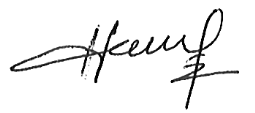 							  Nurul Huda